Kriteriji vrednovanja u nastavnome predmetu Matematika su: Vrednovanje naučenog  Vrednovanje naučenoga rezultira brojčanom ocjenom, a usvojenost se ishoda provjerava usmenim ispitivanjem, pismenim provjerama i matematičkim/interdisciplinarnim projektima. U jednoj provjeri moguće je ocijeniti više elemenata vrednovanja.   U predmetu Matematika postignuća učenika vrednuju se brojčanom ocjenom (nedovoljan – 1, dovoljan – 2, dobar – 3, vrlo dobar – 4, odličan – 5).   Vrednovanje naučenog planiramo prilikom razrade teme. Vrednovati možemo sve što smo planirali za vrednovanje naučenog:   pisane provjere znanja – na kraju teme, vrednuju sve (ili većinu) ishoda teme;   kratke pisane provjere znanja – unutar teme, vrednuju manji dio ishoda, obično kraće traju; usmene provjererazne aktivnosti kroz koje možemo provjeriti i vrednovati usvojenost ishoda učenja: zadaci, timski rad, radni listići, projektni zadaci…   Kriteriji vrednovanja su: 1. Usvojenost znanja i vještina opisuje matematičke pojmove odabire pogodne i matematički ispravne procedure te ih provodi provjerava ispravnost matematičkih postupaka i utvrđuje smislenost rezultata upotrebljava i povezuje matematičke koncepte. Usmene provjere i ocjenjivanje učenikova uspjeha kroz USVOJENOST ZNANJA I VJEŠTINA:- tijekom cijele školske godine, uz najavu ili bez nje - ocjena se upisuje u rubriku i objašnjava u bilješkama 2. Matematička komunikacija koristi se odgovarajućim matematičkim jezikom (standardni matematički simboli, zapisi i terminologija) pri usmenome i pisanom izražavanju koristi se odgovarajućim matematičkim prikazima za predstavljanje podataka prelazi između različitih matematičkih prikaza svoje razmišljanje iznosi cjelovitim, suvislim i sažetim matematičkim rečenicama postavlja pitanja i odgovara na pitanja koja nadilaze opseg izvorno postavljenoga pitanja organizira informacije u logičku strukturu primjereno se koristi tehnologijom. 3. Rješavanje problema prepoznaje relevantne elemente problema i naslućuje metode rješavanja uspješno primjenjuje odabranu matematičku metodu pri rješavanju problema modelira matematičkim zakonitostima problemske situacije uz raspravu ispravno rješava probleme u različitim kontekstima provjerava ispravnost matematičkih postupaka i utvrđuje smislenost rješenja problema generalizira rješenje. Pisane provjere - ispiti znanja provode se tijekom školske godine prema GPP predmeta, uz prethodnu najavu u vremeniku, ocjena se upisuje u rubriku  - ako učenik dobije ocjenu nedovoljan, ispit znanja može ponoviti ili usmeno odgovarati- kratke pisane provjere provode se povremeno i broj ostvarenih bodova se upisuje bilješke- duže pisane provjere provode se povremeno i uspjeh je vidljiv u rubrici  Broj bodova je osnovica za određivanje brojčane ocjene. Najčešće se primjenjuje ova ljestvica:0 – 49 %      nedovoljan (1)50 – 63 %    dovoljan (2)64 – 76 %    dobar (3)77 – 89 %     vrlo dobar (4)90 – 100 %   odličan (5)Navedene bodovne granice za pojedinu ocjenu su orijentacijske, briga se vodi o osobitosti razrednog odjela te o drugim bitnim uvjetima koji posredno ili neposredno mogu utjecati na ocjenu, odnosno učinkovitost. Prate se aktivnosti rada kod kuće i redovitost pisanja domaćih zadaća te vrednovanje uz povremeno rješavanje listića sa zadacima iz zadaće koji se ocjenjuju i upisuju prema dogovorenim uvjetima, dodatne domaće zadaće, poticajni zadatci, plakati, prezentacije, suradnja na nastavnom satu uz posebnosti i isticanje pri radu i izuzetna zainteresiranost.Uz ocjenu treba stajati bilješka iz koje je vidljivo što je vrednovano tom ocjenom (oblik, ishod, razina usvojenosti).  ZAKLJUČNA OCJENAZaključna ocjena iz matematike mora se temeljiti na usvojenosti odgojno-obrazovnih ishoda. U tu svrhu nužno je ostvarenost ishoda provjeravati na što više različitih načina i u što više vremenskih točaka. Zaključna ocjena mora biti utemeljena na vjerodostojnim, valjanim i dokazivim informacijama o učenikovu učenju i napretku, o onome što je naučio i kako se razvio. Dobro ju je temeljiti na što više različitih informacija (o postignuću na većem broju provjera, o rezultatima sudjelovanja u projektima, o kvaliteti učenikovih prezentacija, o njegovom sudjelovanju u grupnom radu s drugim učenicima i sl.). Na ovaj način, ocjena će biti utemeljena na mnogo relevantnih podataka (dobivenih različitim metodama vrednovanja o okviru pristupa vrednovanja naučenoga, ali i vrednovanja za učenje i kao učenje).  Izvješćivanje koje se odvija tijekom svakoga odgojno-obrazovnog razdoblja temelji se na informacijama dobivenim putem svih pristupa vrednovanja učeničkih postignuća: vrednovanjem za učenje, vrednovanjem kao učenje i vrednovanjem naučenoga. Pri tome se upotrebljavaju različiti načini izvješćivanja, od koji su neki formalniji (npr. svjedodžba na kraju nastavne godine, slanje pisanoga izvješća i ocijenjenoga uratka na uvid roditeljima i dr.), a neki manje formalni. Izvješćivanje tijekom odgojno-obrazovnih razdoblja ima ponajprije dijagnostičku i formativnu ulogu. Na temelju informacija koje je prikupljao o učeniku tijekom odgojno-obrazovnoga rada, učitelj pri izvješćivanju odgovara na sljedeća pitanja:   koje je odgojno-obrazovne ishode učenik već savladao i na kojoj razini te u kojim se odgojno-obrazovnim postignućima ističe   u kojim je specifičnim područjima potrebno poboljšanje.   Izvješćivanje o postignućima i napredovanju učenika može se provoditi na različite načine, u skladu s potrebama učenika i obitelji te specifičnostima škole.  Učenici s teškoćama (prilagodba sadržaja i prilagodba metoda)Kod učenika s teškoćama vrednuje se njegov odnos prema radu i postavljenim zadacima te odgojnim vrijednostima. Metode, načini i postupci vrednovanja primjereni su učenikovoj teškoći i osobnosti te je vrednovanje usmjereno na poticanje učenika na aktivno sudjelovanje u nastavi, na razvijanje učenikovog samopouzdanja i osjećaja napredovanja kako bi kvalitetno iskoristio postojeće sposobnosti i razvio neke nove. Također, metode, načini i postupci vrednovanja u skladu su s preporukama stručnog tima i jasni svim sudionicima u procesu vrednovanja. Razinu razvijenosti kompetencija učenika provjerava se u obliku u kojemu mu njegova teškoća najmanje ometa rad i u kojemu se učenik najbolje može izraziti. Pogreške nastale zbog teškoće ispravljaju se, ali ne smiju utjecati na cjelokupno vrednovanje rada, tj. na ocjenu koja će biti popraćena i opisno.Usvojenost znanja i vještinaObrazlaganje ocjenePrimjena znanja, rješavanje zadatakaNedovoljan (1)Nezainteresiranost, slabo reagiranje na poticaj, poteškoće pri koncentraciji, nesuvislo, nelogično i nesuradničko rješavanje problema.Nedostatak elementarnog predznanja, teško usvajanje novih pojmova, nemogućnost primjene znanja u svakidašnjim situacijama.  Dovoljan (2)Površno pristupanje zadacima, nedovoljno strpljene, pasivno praćenje nastave, nedovoljan rad kod kuće, česta dekoncentracija, sporost pri radu. Nesigurno primjenju gradivo, česte pogrješke pri računanju, neuočavanje bitnih problema.Dobar (3)Djelomično logično i koncentrirano obrazlaganje, variranje aktivnosti, pamćenje bez razumijevanja, zanemarivanje bitnih činjenica u rješavanju problema. Učiteljevu pomoć koristi za točno rješavanje zadatka. Vrlo dobar (4)Aktivno sudjelovanje u radu , točan i precizan pri izlaganju, savjestan, marljiv i zainteresiran za rad, temeljit pri izlaganju.Bez učiteljeve pomoći rješava zadatak, umjereno brzo i točno, uz određenu dozu nesigurnosti.Odličan (5)Izrazito logičan i točan, temeljit, opširan i argumentiran pri izlaganju. Uspostavljanje konkretnih uzročno-posljedičnih veza.Odgovara brzo,točno,britko i samouvjereno. Povezivanje pojmova s ostalim nastavnim predmetima i životnim situacijama.razina/standardrazina/standardrazina/standardrazina/standardkriterij2345matematička komunikacija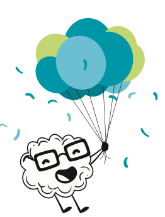 uz pomoć nastavnika primjenjuje elemente matematičke komunikacijesamostalno primjenjuje elemente matematičku komunikaciju pri obavljanju jednostavnih praktičnih zadatakasamostalno koristi matematičku komunikaciju u jednostavnim praktičnim zadatcima, a uz pomoć nastavnika i u složenijim praktičnim zadatcimasamostalno koristi matematičku komunikaciju u  jednostavnim i složenim praktičnim zadatcimarazina/standardrazina/standardrazina/standardrazina/standardkriterij2345rješavanje problema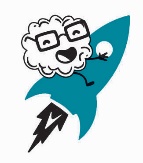 sposoban je rješavati jednostavne probleme uz pomoć nastavnikasamostalno rješava jednostavne probleme, ali složene probleme ne rješava ni uz pomoć nastavnikasamostalno rješava jednostavne probleme, a složene probleme rješava uz pomoć nastavnikasamostalno rješava jednostavne i složene probleme